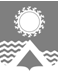 АДМИНИСТРАЦИЯ СВЕТЛОГОРСКОГО СЕЛЬСОВЕТА  ТУРУХАНСКОГО РАЙОНА КРАСНОЯРСКОГО КРАЯП О С Т А Н О В Л Е Н И Еп. Светлогорск31.08.2022                                                                                                                                            №49-П О начале отопительного периода 2022-2023 годов	Во исполнение Постановления Правительства Российской Федерации от 06.05.2011 №354 «О предоставлении коммунальных услуг собственникам и пользователям помещений в многоквартирных домах и жилых домов», в соответствии с Приказом Минэнерго России от 12.03.2013 №103 «Об утверждении Правил оценки готовности к отопительному периоду», а также в связи с понижением среднесуточной температуры наружного воздуха ниже +8°С в течение 5 суток подряд, руководствуясь статьями 19, 22 Устава Светлогорского сельсовета Туруханского района Красноярского края, ПОСТАНОВЛЯЮ:	1. Началом отопительного периода для потребителей Светлогорского сельсовета, подключенных к системе централизованного теплоснабжения, считать 01 сентября 2022 года с 08:00 часов.	2. Руководству Курейской ГЭС АО «НТЭК», обеспечивающему выработку тепловой энергии и ее транспортировку, рекомендовать обеспечить подачу теплоносителя для подключения внутренних систем отопления потребителям, согласно утвержденному графику и поданным заявкам.	3. Руководству ООО «Типтур» обеспечить включение систем отопления в жилищном фонде, находящемся в управлении, в соответствии с утвержденным порядком. 	4. Руководителям организаций, учреждений посёлка и управляющей компании представить акты готовности систем теплоснабжения к отопительному периоду 2022-2023 годов в цех тепловых и электрических сетей Курейской ГЭС АО «НТЭК» и администрацию Светлогорского сельсовета в срок до 31 августа 2022 года.                   5. Настоящее постановление опубликовать в информационной газете «Светлогорский вестник» и разместить на официальном сайте администрации Светлогорского сельсовета. 	6. Контроль за исполнением настоящего постановления оставляю за собой.Исполняющая обязанностиГлавы Светлогорского сельсовета                                                                                            И.С. Бабаева